Приложение 4Сценка «Доктор Ватсон изучает математику»Холмс: Ватсон, что я вижу? Вы занимаетесь математикой?!Ватсон: Холмс, это, кажется, по вашей части.Холмс:  Дорогой  Ватсон, у Вас на подносе 6 стаканов и 3 из них пусты. Это вы мне оставили? Но я не пью. Вы же знаете.Ватсон: Холмс, не иронизируйте. Я занялся наукой. И мне нужен Ваш совет. Я перепробовал кучу вариантов.Холмс: Не волнуйтесь, Ватсон. В худшем случае после проведения опытов у Вас разболится голова. Но Вам придется утешиться мыслью, что пострадали за науку.Ватсон: Вы смеетесь Холмс. Я серьезно хочу разобраться в разделе математики, называемой комбинаторикой. И решить эту задачу. Три дня решаю и не могу найти ответ.Холмс: Какую Ватсон?Ватсон: На столе стоит 6 стаканов. Первые три из них с водой, а вторые пусты. Нужно сделать так, чтобы пустые и полные чередовались. Взять в руки можно только один стакан.Холмс: Ватсон, я Вам удивляюсь. Ведь Вы находитесь среди тех, кто любит математику. Спросите у ребят. Они помогут.Ватсон: Ребята, кто поможет решить эту задачу?Холмс: Это ведь так просто. Берем второй стакан и переливаем воду в пятый. А этот стакан ставим на место.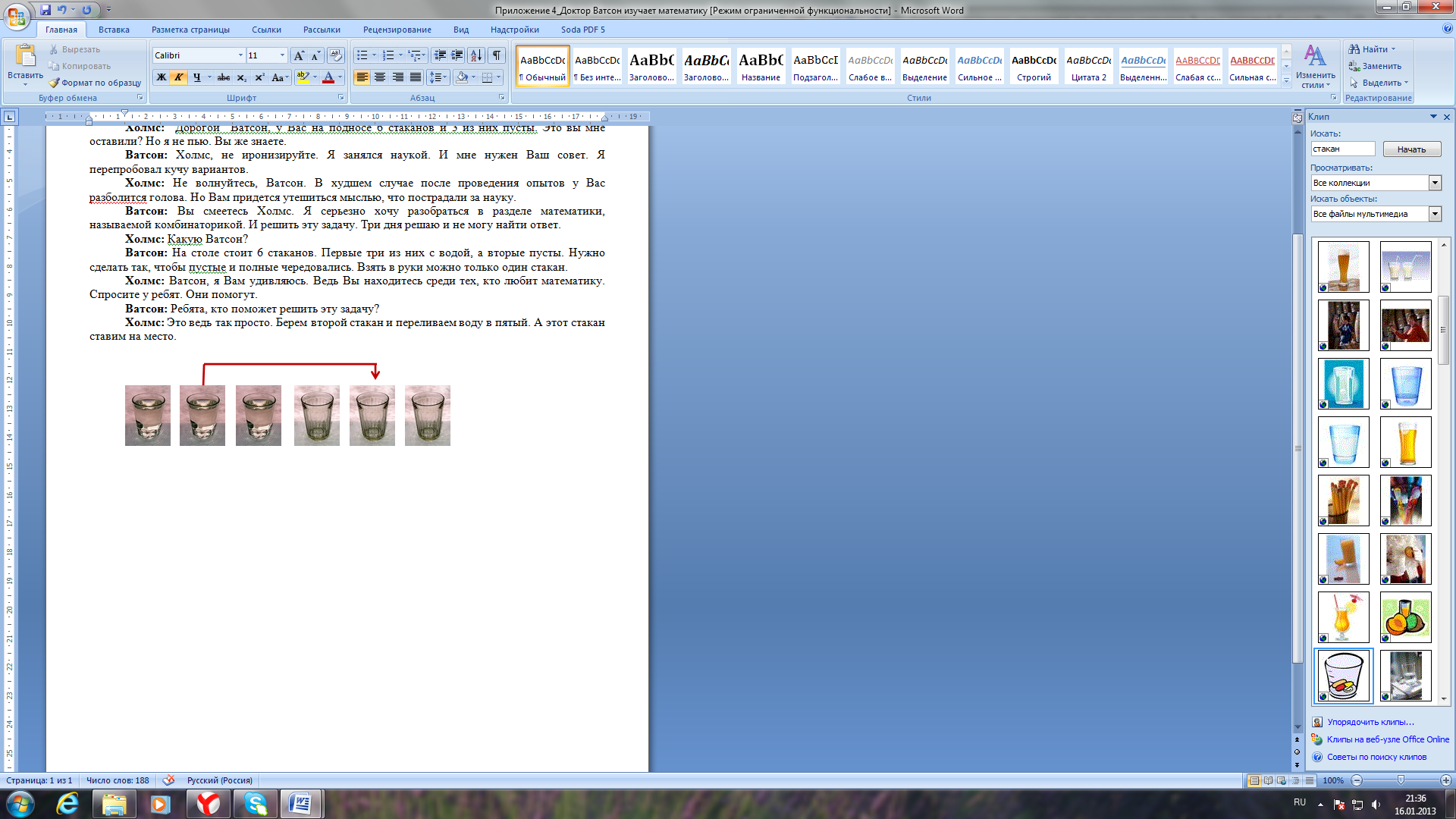 